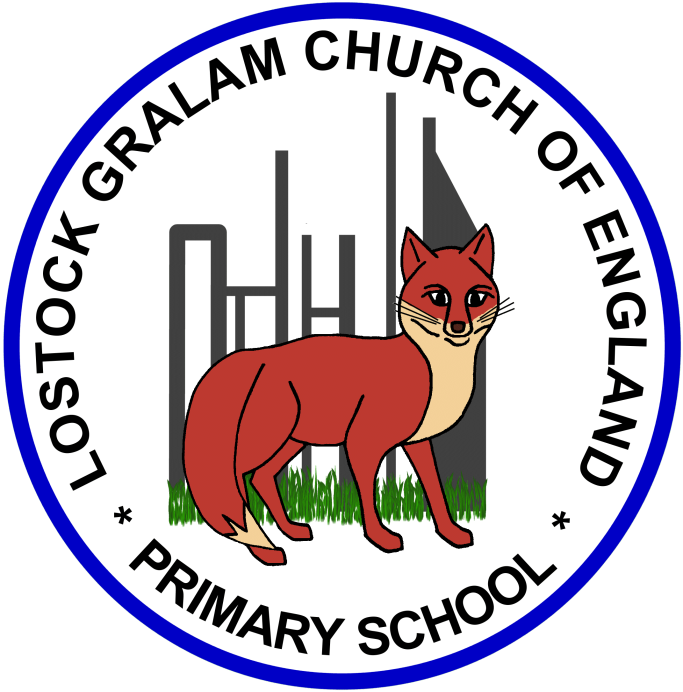 Home Learning – this timetable is intended as a guide to support learning at home during a prolonged period of school closure. We appreciate that you will have differing demands on your time but hope that this helps in continuing ‘a love learning’ at home. We will also be updating the class blog daily with any specific activities that you can do each day and further resources that you may need. Mrs Downing & Mrs WhittinghamIf you have issues with usernames and passwords, please contact admin@lostockgralam.cheshire.sch.uk                                                       ‘A Love for Learning’ Year 6ToucansBefore 9:00am9:00 – 10:0010:00-11:0011:00-12:00Lunchtime – 12:00 -12.3012:30 – 1.001:00 – 2:002:00 – 3:153.15 – 4:00MondayEat breakfast, make your bed, get washed and dressed, any laundry in the basket. Family walk with the dog (if you have got one!) Five-day/indoor exercises/indoor yoga or other exercise if wet. https://www.youtube.com/user/CosmicKidsYogahttps://www.gonoodle.com/https://www.nhs.uk/10-minute-shake-up/shake-upswww.5-a-day.tv  USERNAME: 5-a-dayAtHome    PASSWORD: AtHome123Work from the packs that have been sent home/CGP books/First4Maths activities/fluency grids/any specified work from the daily blogTT Rock Stars - https://play.ttrockstars.com/auth/schoolWhite Rose Maths https://whiterosemaths.com/homelearning  I See Reasoning lessons http://www.iseemaths.com/home-lessons/Creative Time – Lego, drawing, crafting, music, cooking, baking, coding, painting.coding - https://www.scratchjr.org/	https://code.org/Ted Ed https://ed.ted.com All sorts of engaging educational videos.Blockly https://blockly.games Learn computer programming skills - fun and free.Lunchtime – 12:00 -12.30Tidy Time – Wipe down kitchen table and chairs, wash and dry kitchen dishes, tidy bedroom and loungeQuiet Time – Reading, Puzzles, Nap (No Electronics) Languages/ArtGerman Website: www.atantot.com User name: lostockgralam Pass: 1443Afternoon Fresh Air – Bike, Walk the dog, play outside.TuesdayEat breakfast, make your bed, get washed and dressed, any laundry in the basket. Family walk with the dog (if you have got one!) Five-day/indoor exercises/indoor yoga or other exercise if wet. https://www.youtube.com/user/CosmicKidsYogahttps://www.gonoodle.com/https://www.nhs.uk/10-minute-shake-up/shake-upswww.5-a-day.tv  USERNAME: 5-a-dayAtHome    PASSWORD: AtHome123Work from the packs that have been sent home/CGP books/First4Maths activities/fluency grids/any specified work from the daily blogTT Rock Stars - https://play.ttrockstars.com/auth/schoolWhite Rose Maths https://whiterosemaths.com/homelearning  I See Reasoning lessons http://www.iseemaths.com/home-lessons/Creative Time – Lego, drawing, crafting, music, cooking, baking, coding, painting.coding - https://www.scratchjr.org/	https://code.org/Ted Ed https://ed.ted.com All sorts of engaging educational videos.Blockly https://blockly.games Learn computer programming skills - fun and free.Lunchtime – 12:00 -12.30Tidy Time – Wipe down kitchen table and chairs, wash and dry kitchen dishes, tidy bedroom and loungeQuiet Time – Reading, Puzzles, Nap (No Electronics) Science/PSHCE https://mysteryscience.com/Afternoon Fresh Air – Bike, Walk the dog, play outside.WednesdayEat breakfast, make your bed, get washed and dressed, any laundry in the basket. Family walk with the dog (if you have got one!) Five-day/indoor exercises/indoor yoga or other exercise if wet. https://www.youtube.com/user/CosmicKidsYogahttps://www.gonoodle.com/https://www.nhs.uk/10-minute-shake-up/shake-upswww.5-a-day.tv  USERNAME: 5-a-dayAtHome    PASSWORD: AtHome123Work from the packs that have been sent home/CGP books/First4Maths activities/fluency grids/any specified work from the daily blogTT Rock Stars - https://play.ttrockstars.com/auth/schoolWhite Rose Maths https://whiterosemaths.com/homelearning  I See Reasoning lessons http://www.iseemaths.com/home-lessons/Creative Time – Lego, drawing, crafting, music, cooking, baking, coding, painting.coding - https://www.scratchjr.org/	https://code.org/Ted Ed https://ed.ted.com All sorts of engaging educational videos.Blockly https://blockly.games Learn computer programming skills - fun and free.Lunchtime – 12:00 -12.30Tidy Time – Wipe down kitchen table and chairs, wash and dry kitchen dishes, tidy bedroom and loungeQuiet Time – Reading, Puzzles, Nap (No Electronics) History/GeographyAfternoon Fresh Air – Bike, Walk the dog, play outside.ThursdayEat breakfast, make your bed, get washed and dressed, any laundry in the basket. Family walk with the dog (if you have got one!) Five-day/indoor exercises/indoor yoga or other exercise if wet. https://www.youtube.com/user/CosmicKidsYogahttps://www.gonoodle.com/https://www.nhs.uk/10-minute-shake-up/shake-upswww.5-a-day.tv  USERNAME: 5-a-dayAtHome    PASSWORD: AtHome123Work from the packs that have been sent home/CGP books/First4Maths activities/fluency grids/any specified work from the daily blogTT Rock Stars - https://play.ttrockstars.com/auth/schoolWhite Rose Maths https://whiterosemaths.com/homelearning  I See Reasoning lessons http://www.iseemaths.com/home-lessons/Creative Time – Lego, drawing, crafting, music, cooking, baking, coding, painting.coding - https://www.scratchjr.org/	https://code.org/Ted Ed https://ed.ted.com All sorts of engaging educational videos.Blockly https://blockly.games Learn computer programming skills - fun and free.Lunchtime – 12:00 -12.30Tidy Time – Wipe down kitchen table and chairs, wash and dry kitchen dishes, tidy bedroom and loungeQuiet Time – Reading, Puzzles, Nap (No Electronics) Science https://mysteryscience.com/Afternoon Fresh Air – Bike, Walk the dog, play outside.FridayEat breakfast, make your bed, get washed and dressed, any laundry in the basket. Family walk with the dog (if you have got one!) Five-day/indoor exercises/indoor yoga or other exercise if wet. https://www.youtube.com/user/CosmicKidsYogahttps://www.gonoodle.com/https://www.nhs.uk/10-minute-shake-up/shake-upswww.5-a-day.tv  USERNAME: 5-a-dayAtHome    PASSWORD: AtHome123Work from the packs that have been sent home/CGP books/First4Maths activities/fluency grids/any specified work from the daily blogTT Rock Stars - https://play.ttrockstars.com/auth/schoolWhite Rose Maths https://whiterosemaths.com/homelearning  I See Reasoning lessons http://www.iseemaths.com/home-lessons/Creative Time – Lego, drawing, crafting, music, cooking, baking, coding, painting.coding - https://www.scratchjr.org/	https://code.org/Ted Ed https://ed.ted.com All sorts of engaging educational videos.Blockly https://blockly.games Learn computer programming skills - fun and free.Lunchtime – 12:00 -12.30Tidy Time – Wipe down kitchen table and chairs, wash and dry kitchen dishes, tidy bedroom and loungeQuiet Time – Reading, Puzzles, Nap (No Electronics) RE/GeographyAfternoon Fresh Air – Bike, Walk the dog, play outside.MondayArtSharpen up your drawing skills. Steven Lenton has posted a series of 15 minute doodle sessions on YouTube.https://www.youtube.com/watch?v=WwPP13IfYuIhttps://www.redtedart.com/ - easy craft activitiesArtSharpen up your drawing skills. Steven Lenton has posted a series of 15 minute doodle sessions on YouTube.https://www.youtube.com/watch?v=WwPP13IfYuIhttps://www.redtedart.com/ - easy craft activitiesTuesdayPSHCE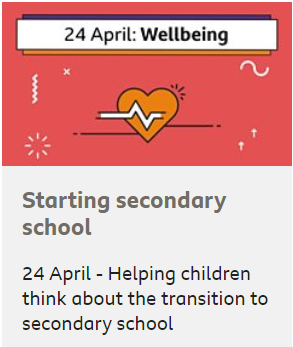 I know lots of you are probably beginning to think about high school as we are now in the summer term. I’m sure you have lots of questions. Hopefully, by completing this lesson  from  https://www.bbc.co.uk/bitesize/dailylessons it will help put some of your worries/queries to rest. WednesdayHistoryI know how much you all enjoyed our Conflict topic and learning about the different wars so I thought you would like this lesson from the Oak Academy on World War 1. World War 1https://www.thenational.academy/year-6/foundation/what-caused-the-first-world-war-to-break-out-year-6-wk1-1/HistoryI know how much you all enjoyed our Conflict topic and learning about the different wars so I thought you would like this lesson from the Oak Academy on World War 1. World War 1https://www.thenational.academy/year-6/foundation/what-caused-the-first-world-war-to-break-out-year-6-wk1-1/ThursdayScience Project – Body Pump – What is a heart and what does it do?Can I identify and name the main parts of the human circulatory system? Remind yourself what you learned last week about the circulatory system? Jot down some facts that you remember. Look back at last week’s timetable and view some of the video clips again if you wish. Can I describe the functions of the heart, blood vessels and blood?Draw a diagram to show how the heart works. I have attached some labels which you can stick on your heart or simply write your own. Then write an explanation to tell how the heart works and why the heart is referred to as a pump. If you are feeling creative you could create a 3D model. https://www.bbc.co.uk/programmes/p01198ld - how the heart worksScience Project – Body Pump – What is a heart and what does it do?Can I identify and name the main parts of the human circulatory system? Remind yourself what you learned last week about the circulatory system? Jot down some facts that you remember. Look back at last week’s timetable and view some of the video clips again if you wish. Can I describe the functions of the heart, blood vessels and blood?Draw a diagram to show how the heart works. I have attached some labels which you can stick on your heart or simply write your own. Then write an explanation to tell how the heart works and why the heart is referred to as a pump. If you are feeling creative you could create a 3D model. https://www.bbc.co.uk/programmes/p01198ld - how the heart worksFridayGeography – South America – Physical FeaturesLast week you learned about the countries and cities that make up South America and today we will learn about some of the physical features. Using the attached map of South America identify the physical features – maps, rivers, deserts etc. If you can’t print of the map, you could trace one or have a go at drawing the map yourself. Take a look at these websites to help you. Also if you are feeling creative you could create a 3D model of South America showing the rainforest, Amazon, mountain ranges etc. https://www.nationalgeographic.org/encyclopedia/south-america-physical-geography/https://www.youtube.com/watch?v=JL8u8Skj4_4https://www.ducksters.com/geography/southamerica.phphttps://world-geography-games.com/world.html  - great games to play!Geography – South America – Physical FeaturesLast week you learned about the countries and cities that make up South America and today we will learn about some of the physical features. Using the attached map of South America identify the physical features – maps, rivers, deserts etc. If you can’t print of the map, you could trace one or have a go at drawing the map yourself. Take a look at these websites to help you. Also if you are feeling creative you could create a 3D model of South America showing the rainforest, Amazon, mountain ranges etc. https://www.nationalgeographic.org/encyclopedia/south-america-physical-geography/https://www.youtube.com/watch?v=JL8u8Skj4_4https://www.ducksters.com/geography/southamerica.phphttps://world-geography-games.com/world.html  - great games to play!